Приложение 1УТВЕРЖДАЮДиректор МАОУ Лицей №185________________ И.В. Онищенко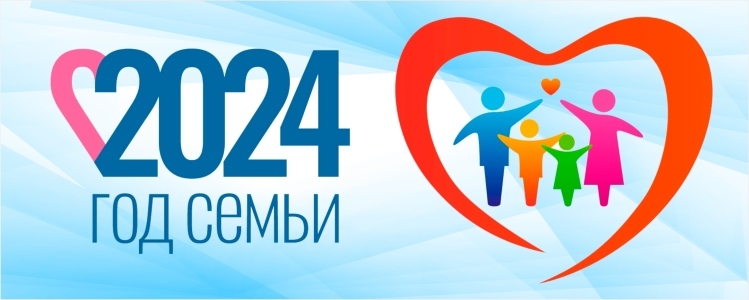 План мероприятий по реализации программы «Семейный калейдоскоп»ДЕНЬОтряды  МЕРОПРИЯТИЯ  МЕРОПРИЯТИЯ1 неделя (1 этап) Спортивный калейдоскоп: Спортивный узор(спортивно-оздоровительное направление)1 неделя (1 этап) Спортивный калейдоскоп: Спортивный узор(спортивно-оздоровительное направление)1 неделя (1 этап) Спортивный калейдоскоп: Спортивный узор(спортивно-оздоровительное направление)1 неделя (1 этап) Спортивный калейдоскоп: Спортивный узор(спортивно-оздоровительное направление)28.05День Знакомства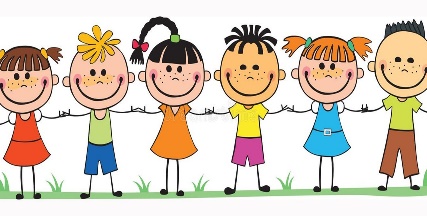 1,2,3,4 отряды8.30 Открытие Лагерной смены «Семейный калейдоскоп». Правила поведения в лагере, правила поведения в ЛДП.10.00 -11.00 Раздача и заполнение анкет. 11-00-12.00 Ознакомление семей (отрядов) с проектами «Семейный калейдоскоп».12.00-13.00 Конкурс рисунков «Веселое лето, добро пожаловать!» итогов по отрядам.13.30-14.30 Подготовка к открытию лагеря «Семейный калейдоскоп»Выбор названия, девиза песни. Подведение итогов.8.30 Открытие Лагерной смены «Семейный калейдоскоп». Правила поведения в лагере, правила поведения в ЛДП.10.00 -11.00 Раздача и заполнение анкет. 11-00-12.00 Ознакомление семей (отрядов) с проектами «Семейный калейдоскоп».12.00-13.00 Конкурс рисунков «Веселое лето, добро пожаловать!» итогов по отрядам.13.30-14.30 Подготовка к открытию лагеря «Семейный калейдоскоп»Выбор названия, девиза песни. Подведение итогов.29.05Открытие Смены «Семейный калейдоскоп»: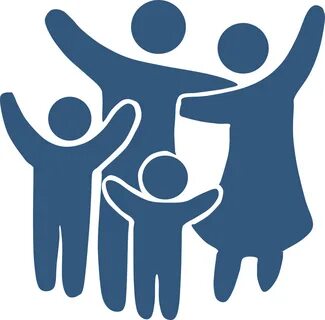 1,2,3,4 отряды8.45 Детские забавы («Делай с нами!» Утренняя зарядка с родителями и вожатыми. )9.30-11.00 Подготовка к открытию «Семейный калейдоскоп»11.00-12.00 Открытие лагерной смены «Семейный калейдоскоп». Собираем в копилку отряда кристаллы. Вручение каждому отряду кристалла ДРУЖБЫПолучение заданий на первый этап.12.00-13.00 «Соблюдаем правила дорожного движения». Как правильно передвигаться на велосипеде.8.45 Детские забавы («Делай с нами!» Утренняя зарядка с родителями и вожатыми. )9.30-11.00 Подготовка к открытию «Семейный калейдоскоп»11.00-12.00 Открытие лагерной смены «Семейный калейдоскоп». Собираем в копилку отряда кристаллы. Вручение каждому отряду кристалла ДРУЖБЫПолучение заданий на первый этап.12.00-13.00 «Соблюдаем правила дорожного движения». Как правильно передвигаться на велосипеде.30.05Орленок – спортсмен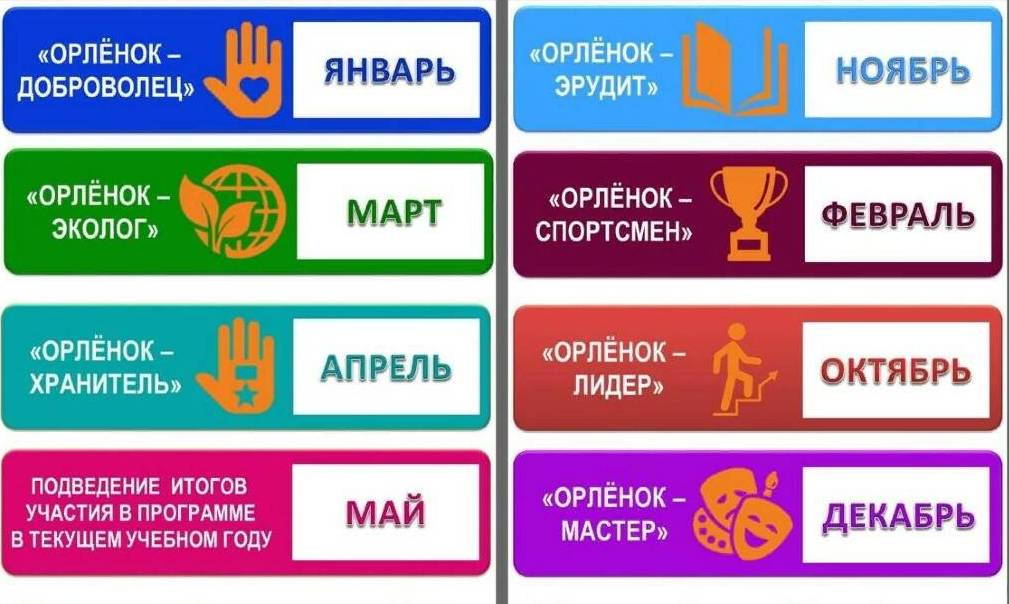 1,2,3,4 отряды8.45- 9.15-  Игры детей мира. (мини – эстафета-игра с вожатыми)10.00-12.30 –Выход в Новосибирскую филармонию «Лето начинаем с хорошего настроения»  12.50-13. Мы – за правильное питание. (Акция «Будь здоров!» Пропаганда здорового питания.)14.00 Подведение итогов дня.   8.45- 9.15-  Игры детей мира. (мини – эстафета-игра с вожатыми)10.00-12.30 –Выход в Новосибирскую филармонию «Лето начинаем с хорошего настроения»  12.50-13. Мы – за правильное питание. (Акция «Будь здоров!» Пропаганда здорового питания.)14.00 Подведение итогов дня.   31.05Орленок – турист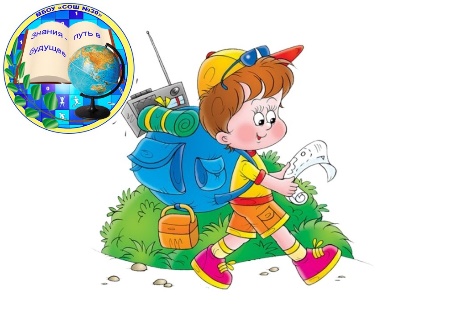 1,2,3,4 отряды8.45 Минуты здоровья (зажигательная танцевальная разминка) «Не сидим на месте – со спортом все вместе!»9.30-10.30 «Интересные места Новосибирска» -слайд-шоу по отрядам с вожатыми. 10.30-11.30 Путешествие по миру- просмотр 3Дфильма11.40-12.30 Подведение итогов первой недели. Игра-эстафета по отрядам «Мы со спортом дружим, он нам всем для здоровья нужен» Второй кристалл ВЗАИМОВЫРУЧКИ14.00 Итоги дня. 8.45 Минуты здоровья (зажигательная танцевальная разминка) «Не сидим на месте – со спортом все вместе!»9.30-10.30 «Интересные места Новосибирска» -слайд-шоу по отрядам с вожатыми. 10.30-11.30 Путешествие по миру- просмотр 3Дфильма11.40-12.30 Подведение итогов первой недели. Игра-эстафета по отрядам «Мы со спортом дружим, он нам всем для здоровья нужен» Второй кристалл ВЗАИМОВЫРУЧКИ14.00 Итоги дня. 2 неделя (2 этап). Безопасный калейдоскоп (экологическое направление) «Узор безопасности» 2 неделя (2 этап). Безопасный калейдоскоп (экологическое направление) «Узор безопасности» 2 неделя (2 этап). Безопасный калейдоскоп (экологическое направление) «Узор безопасности» 2 неделя (2 этап). Безопасный калейдоскоп (экологическое направление) «Узор безопасности» 03.06«Вместе весело шагать…»День Музыки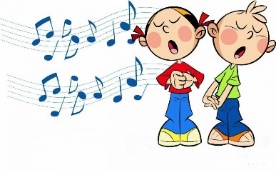 1,2,3,4 отряды8.30 –Делай с нами (зарядка-игра с вожатыми)9.30-11.30 Выход в кинотеатр Аура –музыкальный фильм –сказка11.30-12.30 –прогулка со смыслом в Сакура – сквере12.40 13.00 «Клещ ведет себя обычно Тихо, мирно и прилично …» профилактический осмотр на клеща.14.00 Подведение итогов дня. Дружные песни по отрядам. 8.30 –Делай с нами (зарядка-игра с вожатыми)9.30-11.30 Выход в кинотеатр Аура –музыкальный фильм –сказка11.30-12.30 –прогулка со смыслом в Сакура – сквере12.40 13.00 «Клещ ведет себя обычно Тихо, мирно и прилично …» профилактический осмотр на клеща.14.00 Подведение итогов дня. Дружные песни по отрядам. 04.05Орленок -  лидер1,2,3,4 Отряды1,2 отр.-9.00 Соблюдаем правила дорожного движения. Пятиминутка по ПДД10.00-12.30 Беседа с психологом «Учимся общаться и радоваться общению»10.00-11.00 Качества лидера Игра-тренинг с вожатыми по отрядам11.00-12.00 Беседа- игра с психологом12.30-13.00 Экологическая акция «Чистая планета».14.00 Подведение итогов дня.9.00 Соблюдаем правила дорожного движения. Пятиминутка по ПДД10.00-12.30 Беседа с психологом «Учимся общаться и радоваться общению»10.00-11.00 Качества лидера Игра-тренинг с вожатыми по отрядам11.00-12.00 Беседа- игра с психологом12.30-13.00 Экологическая акция «Чистая планета».14.00 Подведение итогов дня.05.05День ОБЖ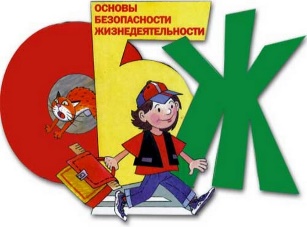 1,2,3,4 отряды.9.00- Зарядка для хорошего настроения.10.00-11.00 Учебная эвакуация. День ОБЖ.11.00-12.00 Безопасная тропа. (Эвакуация, ПДД). Игра по ОБЖ с вожатыми.12.00-13.00 Мастер-класс по изготовлению поделок из природного материала.14.00 «На асфальте смело нарисуем мелом». Рисунки на асфальте на тему лета Подведение итогов дня9.00- Зарядка для хорошего настроения.10.00-11.00 Учебная эвакуация. День ОБЖ.11.00-12.00 Безопасная тропа. (Эвакуация, ПДД). Игра по ОБЖ с вожатыми.12.00-13.00 Мастер-класс по изготовлению поделок из природного материала.14.00 «На асфальте смело нарисуем мелом». Рисунки на асфальте на тему лета Подведение итогов дня06.06 Пушкинский день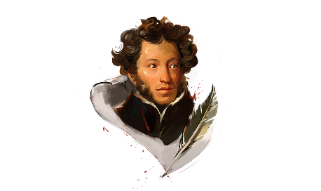 1,2,3,4 отряды8.00 Минутка ЗОЖ 9.00-9.15 Блиц-опрос по сказкам А.С. Пушкина10.00-12.00- «Что за прелесть эти сказки…» Просмотр современной сказки «Бластерспейс» (Дом Актера)12.00-12.40 Игры на свежем воздухе. 14.00 Подведение итогов дня.8.00 Минутка ЗОЖ 9.00-9.15 Блиц-опрос по сказкам А.С. Пушкина10.00-12.00- «Что за прелесть эти сказки…» Просмотр современной сказки «Бластерспейс» (Дом Актера)12.00-12.40 Игры на свежем воздухе. 14.00 Подведение итогов дня.07.06День Эколога1,2,3,4 отряды9.00 Зарядка с вожатыми10.00-11.00 Экологическая игра «Чистая планета-это в наших силах» или Экомаркет11.00-12.00 Криа-шоу 12.30-13.00 Узор безопасности – по отрядам13.30-14.00 Игры на свежем воздухе. Подведение итогов. Третий кристалл ВЗАИМОПОМОЩИ.9.00 Зарядка с вожатыми10.00-11.00 Экологическая игра «Чистая планета-это в наших силах» или Экомаркет11.00-12.00 Криа-шоу 12.30-13.00 Узор безопасности – по отрядам13.30-14.00 Игры на свежем воздухе. Подведение итогов. Третий кристалл ВЗАИМОПОМОЩИ.3 неделя (3 этап) Литературный калейдоскоп (общеинтеллектуальное направление) «Золотое пёрышко» 3 неделя (3 этап) Литературный калейдоскоп (общеинтеллектуальное направление) «Золотое пёрышко» 3 неделя (3 этап) Литературный калейдоскоп (общеинтеллектуальное направление) «Золотое пёрышко» 3 неделя (3 этап) Литературный калейдоскоп (общеинтеллектуальное направление) «Золотое пёрышко» 10.06День - подготовки к   празднику нашей страны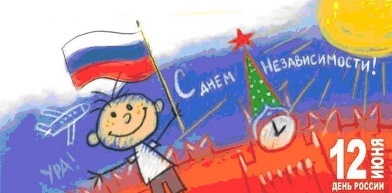 1,2,3,4 отряды3,4 отр.-1,2 отр.-«Великая и сильная страна»! Готовимся к празднику - День независимости России8.30 «Утро начинается с песни» или «Делай, как мы…» (супер-зарядка)10.00-11.00 Возложение цветов к мемориалам в рамках памятных дат (выход к памятнику Бориса Богаткова и Стелле на аллее блокадников)10.00-11.00 Игра в слова с логопедом10.00-12.00. Интеллектуальные марафоны по отрядам с вожатыми.12.00-13.00 Караоке – «Песни о Родине».14.00 Подведение итогов.«Великая и сильная страна»! Готовимся к празднику - День независимости России8.30 «Утро начинается с песни» или «Делай, как мы…» (супер-зарядка)10.00-11.00 Возложение цветов к мемориалам в рамках памятных дат (выход к памятнику Бориса Богаткова и Стелле на аллее блокадников)10.00-11.00 Игра в слова с логопедом10.00-12.00. Интеллектуальные марафоны по отрядам с вожатыми.12.00-13.00 Караоке – «Песни о Родине».14.00 Подведение итогов.11.06Театральная гостиная1,2,3,4 отряд8.45 Минутка ЗОЖ9.30 12.00 Театральный выход в Новосибирскую филармонию на муз сказку Алиса в стране чудес.12.00 -13.00 «Свежий воздух, игры, смех» -игры на свежем воздухе.14.00 Подведение итогов. 8.45 Минутка ЗОЖ9.30 12.00 Театральный выход в Новосибирскую филармонию на муз сказку Алиса в стране чудес.12.00 -13.00 «Свежий воздух, игры, смех» -игры на свежем воздухе.14.00 Подведение итогов. 13.06Орленок – эрудит1,2,3,4 отряд8.30 Минутка ЗОЖ9.30-10.00 Акция «Эхо событий» (книгообмен с целью повышения интереса к чтению)10.00-12.00 Что такое каллиграфия? История со смыслом. Конкурс каллиграфический Золотое перышко12.00-13.00 «А ну-ка найди ответ» конкурс эрудитов по отрядам14.00 Подведение итогов.8.30 Минутка ЗОЖ9.30-10.00 Акция «Эхо событий» (книгообмен с целью повышения интереса к чтению)10.00-12.00 Что такое каллиграфия? История со смыслом. Конкурс каллиграфический Золотое перышко12.00-13.00 «А ну-ка найди ответ» конкурс эрудитов по отрядам14.00 Подведение итогов.14 .06Орленок – мастер1,2,3,4 отряд8.45 Минутка ЗОЖ9.30-11.30 выход на Умное представление в Филармонию Фиксики на каникулах11.30-12.30 Поргулка на свежем воздухе13.30 Подведение итогов. Четвертый кристалл ВЗАИМОПОНИМАНИЯ.8.45 Минутка ЗОЖ9.30-11.30 выход на Умное представление в Филармонию Фиксики на каникулах11.30-12.30 Поргулка на свежем воздухе13.30 Подведение итогов. Четвертый кристалл ВЗАИМОПОНИМАНИЯ.4 неделя 4 этап Патриотический калейдоскоп (патриотическое направление)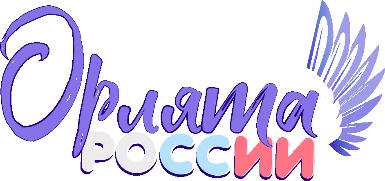 4 неделя 4 этап Патриотический калейдоскоп (патриотическое направление)4 неделя 4 этап Патриотический калейдоскоп (патриотическое направление)4 неделя 4 этап Патриотический калейдоскоп (патриотическое направление)17.06Орленок -доброволец1,2,3,4 отряды8.45 Минутка ЗОЖ10.00-11.00 «Мы- добровольцы» подготовка акции по отрядам с вожатыми11.00-12.00 3Д фильм 12.00-13.00 Помоги кому нужна твоя помощь (акция) 14.00 Подведение итогов8.45 Минутка ЗОЖ10.00-11.00 «Мы- добровольцы» подготовка акции по отрядам с вожатыми11.00-12.00 3Д фильм 12.00-13.00 Помоги кому нужна твоя помощь (акция) 14.00 Подведение итогов18.06Орленок – хранитель исторической памяти1,2,3,4, отряды8.45- Минуты здоровья9.00-10.00 Презентации о героях Великой Отечественной войны – наших земляках«Героями не рождаются…» 10.00-11.00 Культурный марафон (посещение театров, музеев, филармонии, кинотеатра)11.00-12.00 – Подготовка к закрытию смены по отрядам12.00 -13.00 Рисунки на асфальте на тему: «Мирное небо, яркое солнце, каждый радуется и смеется…» 14.00 Подведение итогов.8.45- Минуты здоровья9.00-10.00 Презентации о героях Великой Отечественной войны – наших земляках«Героями не рождаются…» 10.00-11.00 Культурный марафон (посещение театров, музеев, филармонии, кинотеатра)11.00-12.00 – Подготовка к закрытию смены по отрядам12.00 -13.00 Рисунки на асфальте на тему: «Мирное небо, яркое солнце, каждый радуется и смеется…» 14.00 Подведение итогов.19.06День подготовки к закрытию1,2,3,4, отряды8.45- Минуты здоровья 10-11.00 Анкетирование по отрядам «Лето в ЛДП – мое настроение». Делимся впечатлениями о времени, проведенном вместе.11.00-12.00 -12.00-13.00 Подготовка к закрытию смены по отрядам14.00-Подведение итогов. 20.06Орленок - исследователь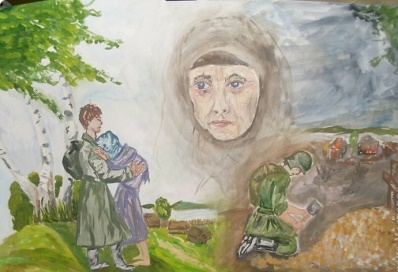 1,2,3,4 отрядыДень Погружения в память 8.45 «Зарядка – родному городу!» флешмоб.10.00-11.00 Новосибирск военный. Просмотр фильма по отрядам.12.00-13.00 –Занятия с логопедом по отрядам11.00-12.00 Подготовка к закрытию смены по отрядам12.00-13.00 Оформление стенда «Пять правил безопасности во время летнего отдыха» 14.00- Подведение итогов. Кристалл Любви к малой Родине21.06ДеньпамятиПутевка в лето!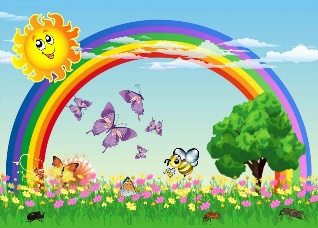 1,2,3,4 отрядыЦитата дня:            «Только тот народ, который чтит своих героев, может считаться великим»9.30-10.00 – Мы помним, мы знаем, мы ценим! Минута памяти (по отрядам)10.00-11.00 Закрытие лагеря «Семейный калейдоскоп»11.00-12.00 Возложение цветов к мемориалам в рамках памятных дат (выход к памятнику Бориса Богаткова и Стелле на аллее блокадников)12.00-13.00 14.00 Уход на летние каникулы!